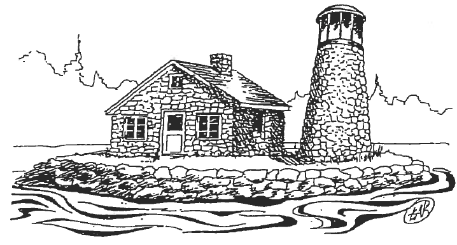 TOWN OF CANTONBUILDING PERMIT APPLICATION	Date Received by ___________________________________________________________The undersigned applies for a permit for the following use, said owner to be issued on the basis of the information contained within this application. The owner hereby certifies that all information and attachments to this application are true and correct.Both the applicant and the property owner, if different, must sign this application.Permit expires (2) two years from the date of issuance.APPLICANT:_____________________________________________________________________________Address:_________________________________________________________________________________________	   _________________________________________________________________________________________	   _________________________________________________________________________________________Phone:   _______________________________________OWNER:_________________________________________________________________________________Address:_________________________________________________________________________________________	   	   	   _________________________________________________________________________________________	   _________________________________________________________________________________________Phone:   _______________________________________Property Location:	MAP #___________________LOT #__________________(available at the town office)Physical Address of Property:_____________________________________________________________________Lot Dimensions:	Width___________________Depth__________________Area_________________________Percentage of lot covered by structures________________________Type of Septic System:	Existing_____________________Proposed______________________				Town Sewer_________________Private Septic__________________Proposed Structural Dimensions:	      Length:___________Width:____________Stories:_____________ZONING AND LAND USE:	(Please Check all applicable section)Shoreland Zone:___________(any portion of lot within 250’ of a great pond, river, or wetland, or 75’ from stream)Floodplain Management Zone:__________________(any portion of lot)  (refer to town FIRM maps)Tree Growth Program:________________PROPOSED CONSTRUCTION ACTIVITY:		(Please Check all applicable sections)Residential Construction:_________(intended for habitation) 		FEE = $30.00Commercial Construction:________(intended for commercial activity)	FEE = $30.00New Subdivision:__________________(to be approved by PB review)		FEE = $15.00 													PLUS 	$5.00 PER LOTAccessory Structure:______________(garage, shed, barn, etc.)		FEE = $15.00Expansion or Renovation:_________(bedrooms require review)		FEE = $15.00	Statement of Proposed ConstructionPlease provide a brief statement of proposed activities__________________________________________________________________________________________________________________________________________________________________________________________________________________________________________________________________________________________________________________________________________________________________________________________________________________To the best of my knowledge, all information submitted on this application is true and correct. All proposed uses will be in conformance with the application and all Federal, State and Local Ordinances.APPLICANT SIGNATURE:___________________________________________DATE:_____________________OWNER SIGNATURE:_______________________________________________DATE:_____________________PLANNING BOARD SIGNATURE:____________________________________DATE:_____________________CODE ENFORCEMENT SIGNATURE:________________________________DATE:_____________________Draw a plot plan (overhead view) depicting the property lines, all existing structures, all proposed structures, including existing and proposed utilities is required. This plot plan shall include distances in feet between any and all features noted above including any water bodies, roads, right of ways, and abutting property lines.NOTES:Development in a Floodplain requires a two part permit with each part having a fee of $15.00. Please refer to the Town of Canton FIRM maps. The Town of Canton requires a site plan review by the Planning Board for most construction activities, other than single family structures, additions, and outbuildings.The Town of Canton Shoreland Zoning Ordinance controls development within 100’ of Lakes, Ponds, Rivers, and Wetlands, and within 75’ of streams. Please refer to the Town of Canton Shoreland Zoning Maps for guidance.The Town of Canton has a minimum lot size of 40,000 ft² with a 200’ minimum road frontage for parcels serviced by private septic systems.The Town of Canton has a minimum lot size of 30,000 ft² with a 125’ minimum road frontage for parcels serviced by town sewer.A plot plan (overhead view) depicting the property lines, all existing structures, all proposed structures, including existing and proposed utilities is required. This plot plan shall include distances in feet between any and all features noted above including any water bodies, roads, right of ways, and abutting property lines.A Septic Design (HHE 200) produced by a Maine Licensed Site Evaluator and approved by the Local Plumbing Inspector must accompany any proposed new construction served by a private septic system. The addition of bedrooms to an existing structure are subject to this requirement as well.An Internal Plumbing Permit approved by the Local Plumbing Inspector must accompany any proposed new construction with plumbing fixtures. Building Permits are not required for regular maintenance and repairs such as roofs, windows and siding.Building Permits are not required for expansions or structures of less than 100 ft².All structures shall have 30’ setback from the right of way of public or private roads, and a 20’ setback from abutting property lines.Town of Canton, Maine94 Turner StreetCanton, Maine 04221PH:	(207) 597-2920FAX:	(207) 597-2940ceo@cantonme.com